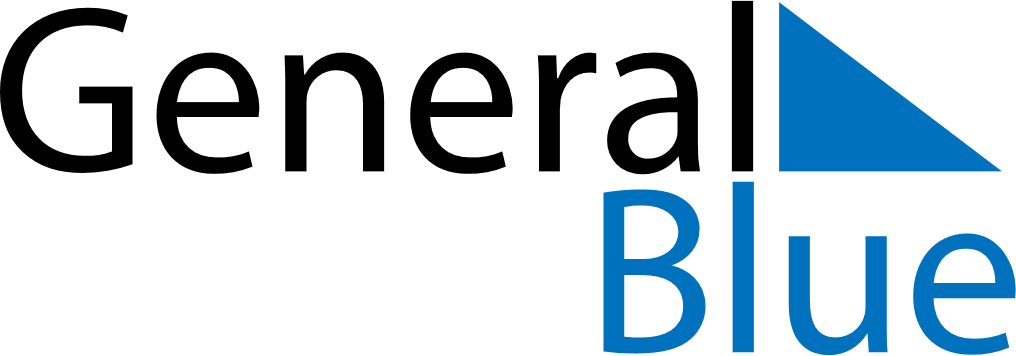 September 2027September 2027September 2027AustraliaAustraliaSundayMondayTuesdayWednesdayThursdayFridaySaturday1234567891011Father’s Day12131415161718192021222324252627282930